DEFY EXTREME DOUBLE TOURBILLON雙陀飛輪腕錶引領高級製錶投入新境界ZENITH將迄今最先進且複雜、配備兩個獨立陀飛輪裝置的計時機芯帶入DEFY Extreme系列之中，全新DEFY Extreme Double Tourbillon 雙陀飛輪腕錶再次體現作為計時大師（Master of Chronographs）的地位。這款不同凡響的1/100秒高振頻計時機芯首度納入DEFY Extreme核心系列，締造兩款批量生產型號。DEFY Extreme Double Tourbillon雙陀飛輪腕錶代表了ZENITH展望的創新高級製錶工藝之巔峰。其之所以複雜並非刻意為之，而是真正先進的高精準計時腕錶，建基於高振頻自動計時腕錶逾50年創新歷程，而這段歷程始於El Primero機芯。這款計時機芯的結構與別不同，配備兩個相互獨立的陀飛輪裝置，其中用於驅動時間的陀飛輪每60秒旋轉一圈，用於驅動計時功能的陀飛輪則每5秒旋轉一圈，是史上速度數一數二的陀飛輪裝置，也是唯一達到每小時360,000次振頻的1/100秒計時機芯。DEFY Extreme Double Tourbillon雙陀飛輪腕錶錶殼棱角分明而堅固，直徑為45毫米，設計以堅固耐用為重，最適合搭載如此精密複雜的機芯，並備有兩個款式。第一款為全鈦金屬材質，混合緞光打磨、拋光、啞光表面，包括錶鏈；第二款為碳纖維材質，配備噴砂啞光玫瑰金十二邊形錶圈和按鈕保護零件，搭配黑色紋理橡膠錶帶。鏤空錶盤設有鑲貼計時盤和染色透明藍寶石水晶玻璃元素，讓內置的創新機芯和配備星形框架的兩個陀飛輪裝置清晰可見。令人為之傾心的，不僅是機芯的非凡性能，還有其現代時尚的結構。機芯的裝飾呈現前衛而對比鮮明的造型，突顯其未來主義本質，正是ZENITH新近高級製錶作品的特色。首先，機芯的鏤空緞光打磨橋板覆有一層黑色PVD塗層。接著，橋板的邊緣以玫瑰金色點綴，顯現橋板的幾何形態，完全跳脫了傳統的製錶裝飾技術。DEFY Extreme Double Tourbillon雙陀飛輪腕錶將於ZENITH專門店和網上商店，以及全球授權零售商發售。ZENITH：觸手分秒之真。ZENITH鼓勵每個人心懷鴻鵠之志，砥礪前行，讓夢想成真。ZENITH於1865年創立，是首間垂直整合式瑞士錶廠，自此，品牌的腕錶便陪伴有遠大夢想的傑出人物實現改寫人類歷史的壯舉，如路易•布萊里奧（Louis Blériot）歷史性地飛越英倫海峽、菲利克斯•鮑加特納（Felix Baumgartner）破紀錄地以自由降落方式完成平流層跳躍。ZENITH亦彰顯女性的遠見卓識與開拓精神，並設計了可供女性分享經驗、鼓勵其他女性實現夢想的DREAMHERS平台，向女性取得的卓越成就致敬。創新是ZENITH的指引星，品牌的所有錶款均配備錶廠自行研發與製造的非凡機芯。自世界上首款自動計時機芯——El Primero機芯——於1969年面世以來，ZENTIH便成為高振頻精準計時的翹楚，可測量幾分之一秒的時間，包括計時精確至1/10秒的Chronomaster系列，以及精確至1/100秒的DEFY系列。創新是可持續發展和責任的同義詞，ZENITH HORIZ-ON倡議計劃彰顯品牌追求包容與多元、可持續發展及員工福祉的理念。自1865年以來，ZENITH陪伴敢於挑戰自己並邁向新境界的人士，共同創造瑞士製錶業的未來。觸手分秒之真，就在當下。DEFY EXTREME DOUBLE TOURBILLON雙陀飛輪腕錶型號：12.9100.9020/78.I200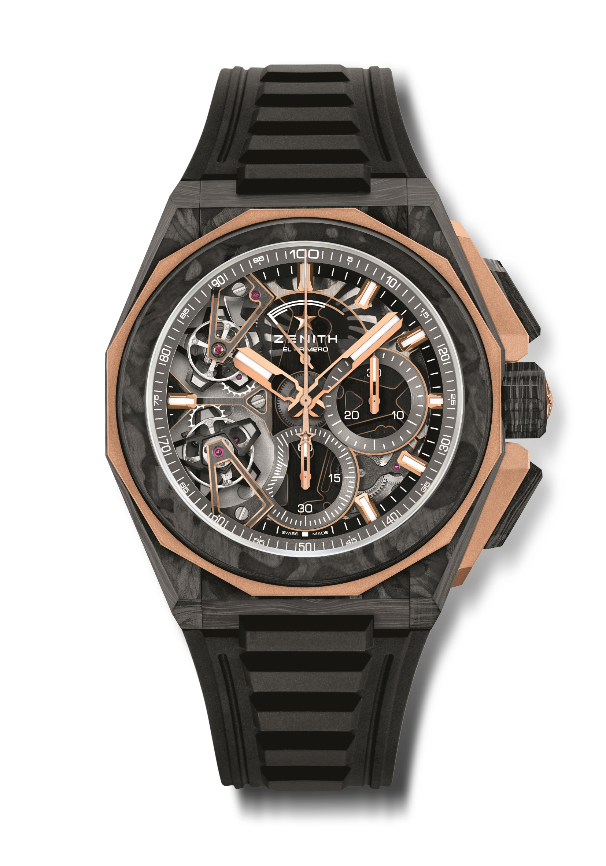 特色：1/100秒雙陀飛輪腕錶。計時機芯。1組陀飛輪擒縱機構用於時間顯示（36,000次/小時 - 5赫茲）；1組陀飛輪擒縱機構用於計時（360,000次/小時 - 50赫茲）。品牌獨家設計，計時指針每秒旋轉一圈。天文臺錶認證。包括2條錶帶：2條Velcro魔術貼錶帶（碳纖維效果和Cordura效果）機芯：El Primero 9020型動力儲存：時間顯示為至少50小時 / 計時碼錶為50分鐘功能：中置時、分顯示。雙陀飛輪。1組擒縱機構用於時間顯示（36,000次/小時 / 5赫茲 - 框架每60秒旋轉一圈）。1組擒縱機構用於計時（360,000次/小時 / 50赫茲 - 框架每5秒旋轉一圈）。1/100秒計時功能：  - 中置計時指針每秒旋轉一圈- 30分鐘計時盤位於3時位置- 60秒鐘計時盤位於6時位置- 計時動力儲存顯示位於12時位置修飾：獨特擺陀經過緞光處理售價：79000瑞士法郎材質：黑色碳纖維及18K玫瑰金防水深度：200米 錶盤：鏤空錶殼：45毫米時標：鍍金琢面覆SuperLuminova SLN C1超級夜光物料[時標]指針：鍍金琢面覆SuperLuminova SLN C1超級夜光物料[指針]錶帶及錶扣：黑色橡膠，微噴砂鈦金屬三重摺疊式錶扣DEFY EXTREME DOUBLE TOURBILLON雙陀飛輪腕錶型號：95.9100.9020/78.I001特色：1/100秒雙陀飛輪腕錶。計時機芯。1組陀飛輪擒縱機構用於時間顯示（36,000次/小時 - 5赫茲）；1組陀飛輪擒縱機構用於計時（360,000次/小時 - 50赫茲）。品牌獨家設計，計時指針每秒旋轉一圈。天文臺錶認證。包括2條錶帶：1條橡膠錶帶，搭配摺疊式錶扣；1條Velcro魔術貼錶帶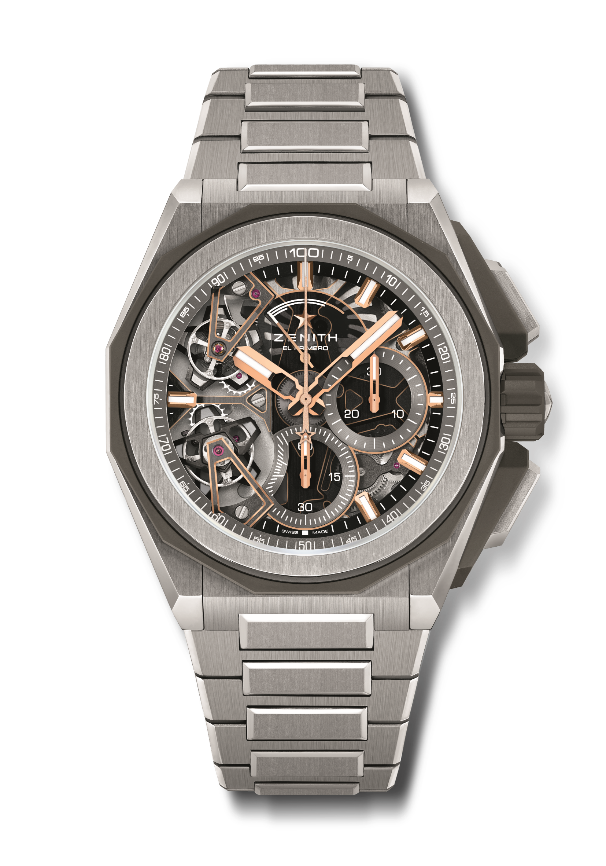 機芯：El Primero 9020型動力儲存：時間顯示為至少50小時 / 計時碼錶為50分鐘功能：中置時、分顯示。雙陀飛輪。1組擒縱機構用於時間顯示（36,000次/小時 / 5赫茲 - 框架每60秒旋轉一圈）。1組擒縱機構用於計時（360,000次/小時 / 50赫茲 - 框架每5秒旋轉一圈）。1/100秒計時功能：  - 中置計時指針每秒旋轉一圈- 30分鐘計時盤位於3時位置- 60秒鐘計時盤位於6時位置- 計時動力儲存顯示位於12時位置修飾：獨特擺陀經過緞光處理售價：69000瑞士法郎材質：磨砂鈦金屬防水深度：200米 錶盤：鏤空錶殼：45毫米時標：鍍金琢面覆SuperLuminova SLN C1超級夜光物料[時標]指針：鍍金琢面覆SuperLuminova SLN C1超級夜光物料[指針]錶鏈及錶扣：鈦金屬錶鏈，鈦金屬摺疊式錶扣